Акция в Пушкинский день – 6 июня.Центральная городская библиотека на городской площади в третий раз провела акцию, приуроченную ко дню рождения гениального поэта и писателя А. С. Пушкина. Участниками акции стали жители города.								Цель акции – популяризация незабвенного творчества Александра Сергеевича Пушкина и привлечение внимания жителей города к значимости творчества поэта как для России, так и для всей мировой культуры. Именно его лирика способна сближать, сплачивать представителей разных народов. Сколь ни трудны пушкинские произведения для перевода, поэт имеет своих почитателей почти во всех уголках нашей планеты. 													В программе – пушкинский марафон «Читаем Пушкина вместе». Жители города читали стихи и прозу А. С. Пушкина. Некоторые участники читали наизусть свои любимые произведения поэта, вспоминали интересные факты из его жизни.		В ходе акции лянторцам раздавались книжные закладки и флаеры «6 июня – Международный день русского языка. Пушкинский день России», наиболее активные участники акции награждались призами.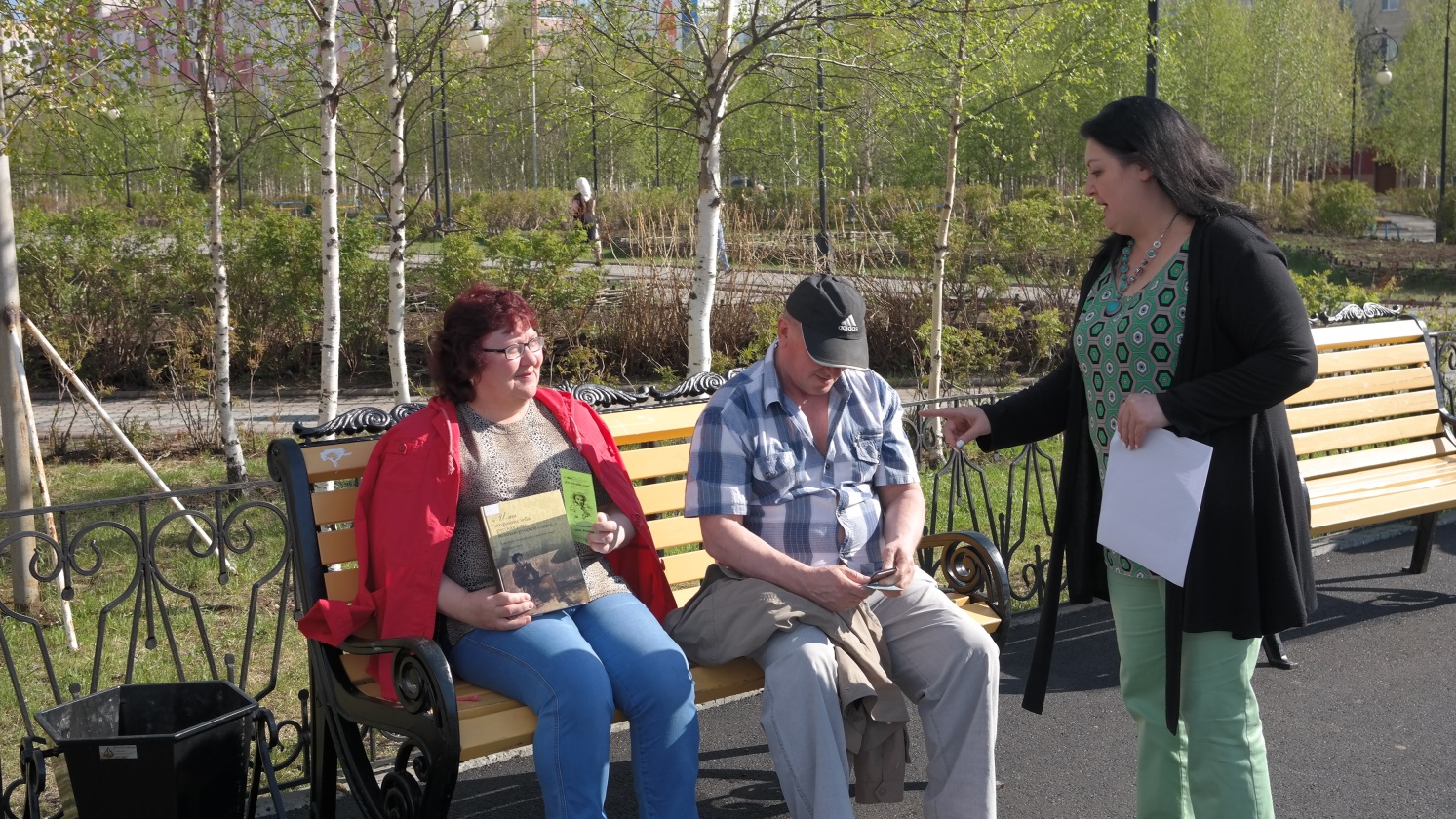 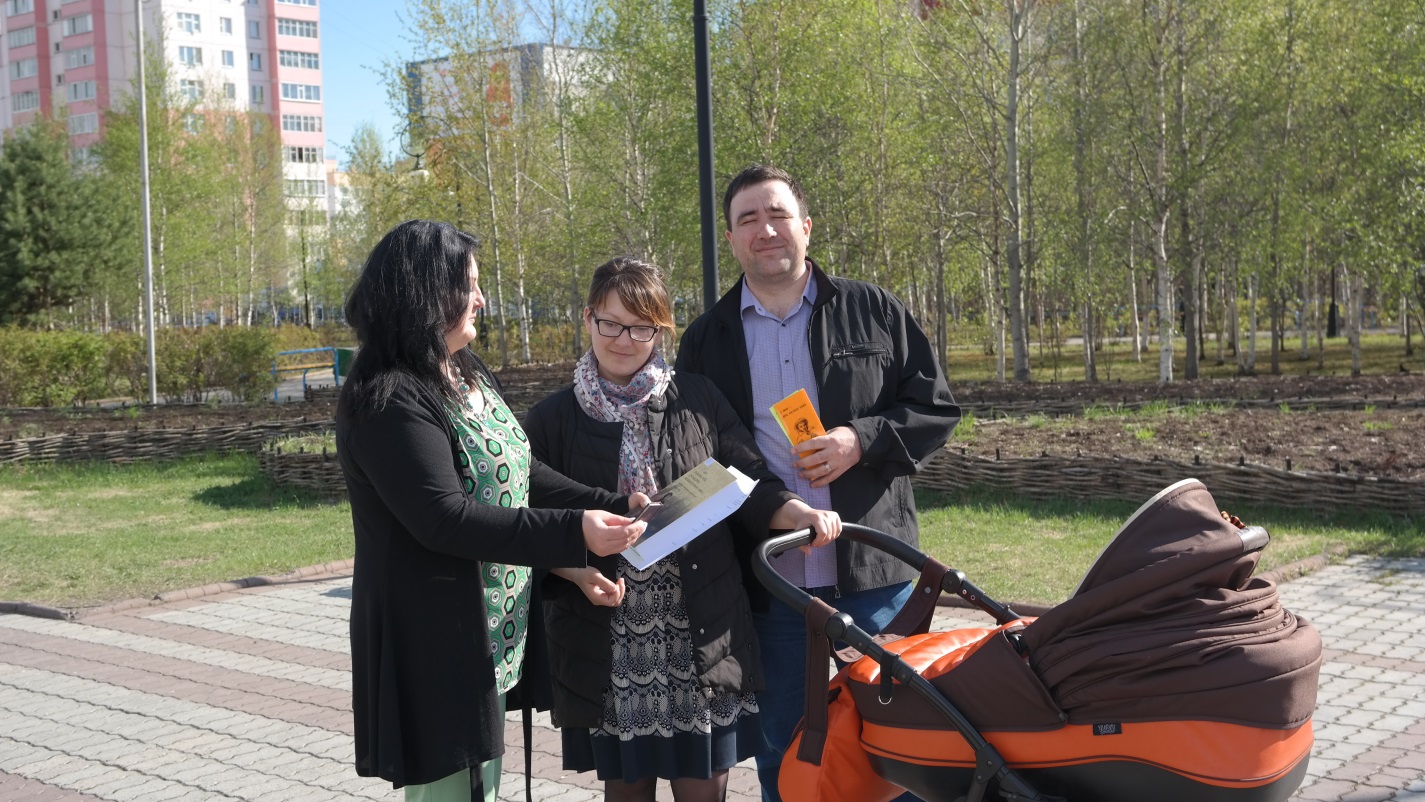 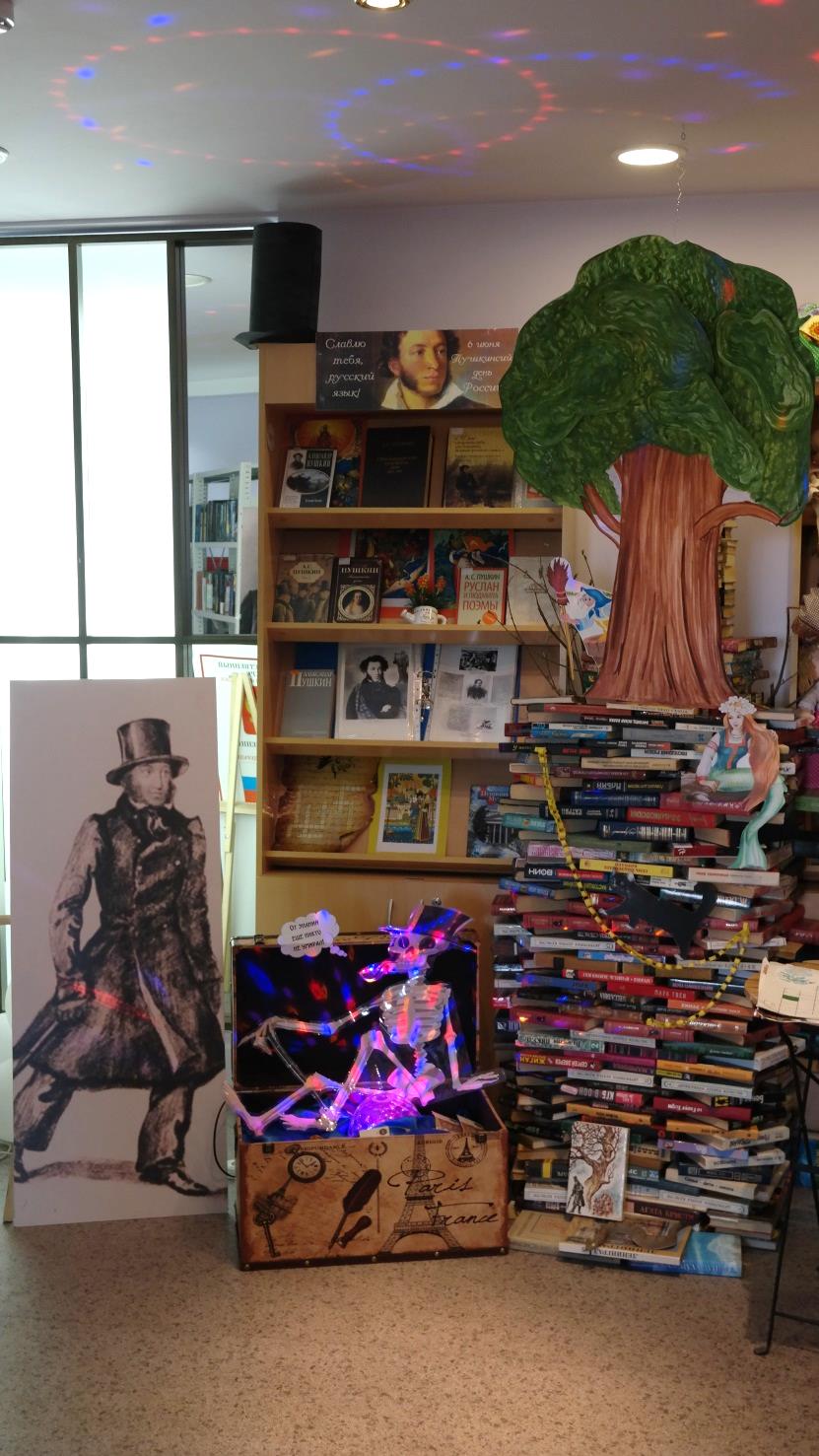 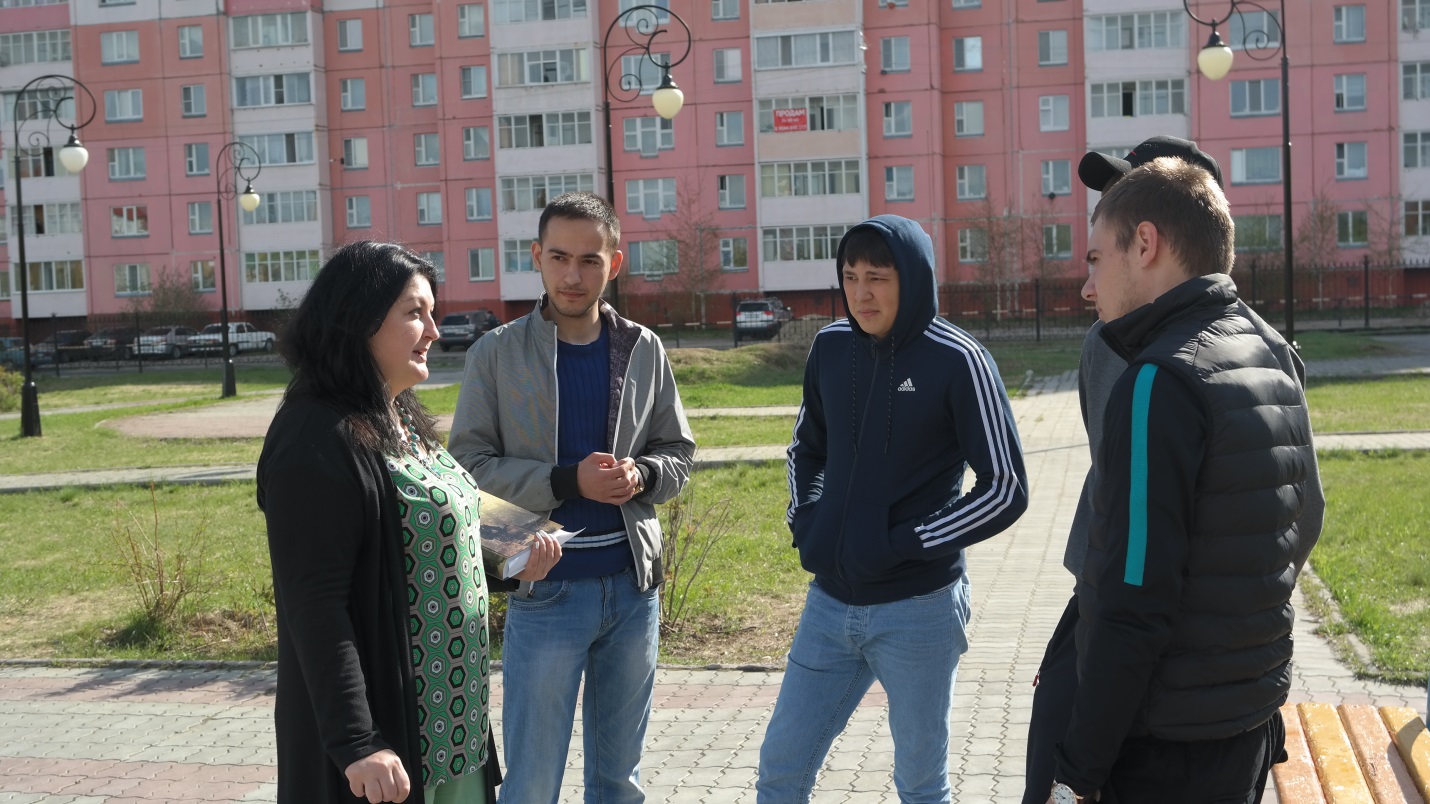 